ČESKÉ VYSOKÉ UČENÍ TECHNICKÉ V PRAZE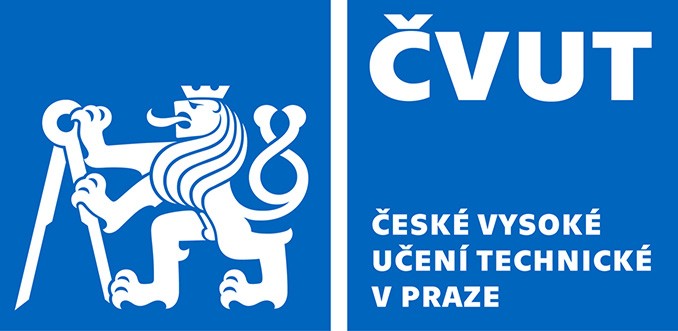 Fakulta stavebníOddělení pro vědu a výzkumThákurova 7, 166 29 Praha 6	e–mail: obhajoby@fsv.cvut.cz	tel.: 2 2435 8736Žádost o povolení obhajoby disertační prácePřílohy:Disertační práce v minimálně 1 vyhotovení – pevná vazba (odd. VaV na vyžádání zajistí případný dotisk) Disertační práce v elektronické podobě ve formátu PDF Stručný životopis v elektronické podobě ve formátu PDF Posudek školitele v elektronické podobě ve formátu PDF Teze disertační práce včetně anglického názvu disertační práce v elektronické podobě ve formátu PDF Abstrakt disertace česky a anglicky, klíčová slova disertace (max. 1 strana A4), elektronicky v editovatelném formátuPoster rozměru 70 x 100 cm (formát B1) v jednom vyhotovení (obsahuje: jméno, název práce, školitel, katedra, fakulta, období DS, anotace, výsledky, výstupy) Seznam vlastních publikací (projektů) včetně jejich ohlasů dělený na práce k tématu disertační práce a na ostatní formou výpisu z V3S v elektronické podobě ve formátu PDF. Doktorand předkládá disertační práci pouze v případě, že již publikoval nebo má k publikaci přijatý alespoň jeden odborný článek nebo příspěvek ve sborníku konference buďv impaktovaném časopise databáze WoS SCI-Expanded nebo Scopus, nebo v časopise databáze MathSciNet, nebo ve sborníku konference zařazené do žebříčku CORE, The Computing Research and Education Association of Australasia, nebo pro oblast architektury a umění v odborném časopise nebo ve sborníku odborné konferenceČlánek nebo příspěvek se vztahuje k tématu disertace, doktorand je jeho hlavním autorem a jeho afiliaci uvádí ČVUT. V tomto článku by měl být doktorand autorem se spoluautorstvím alespoň 60% a dokládá to výpisem z V3S, který je součástí tezí.Vše se odevzdává v odd. pro vědu a výzkum, místnost C-109Doporučuji podání disertační práce	ano 	ne odd. pro vědu a výzkum převzalo dne:	Doktorand:Doktorand:Doktorand:Doktorand:Datum a místo narození:Datum a místo narození:Datum a místo narození:Datum a místo narození:Datum a místo narození:Datum a místo narození:Datum a místo narození:Datum a místo narození:Státní příslušnost:Státní příslušnost:Státní příslušnost:Státní příslušnost:Státní příslušnost:Státní příslušnost:Národnost:Národnost:Národnost:Trvalé bydliště (vč. PSČ):Trvalé bydliště (vč. PSČ):Trvalé bydliště (vč. PSČ):Trvalé bydliště (vč. PSČ):Trvalé bydliště (vč. PSČ):Trvalé bydliště (vč. PSČ):Trvalé bydliště (vč. PSČ):Trvalé bydliště (vč. PSČ):Vysokoškolské vzdělání (název školy):Vysokoškolské vzdělání (název školy):Vysokoškolské vzdělání (název školy):Vysokoškolské vzdělání (název školy):Vysokoškolské vzdělání (název školy):Vysokoškolské vzdělání (název školy):Vysokoškolské vzdělání (název školy):Vysokoškolské vzdělání (název školy):Vysokoškolské vzdělání (název školy):Vysokoškolské vzdělání (název školy):Vysokoškolské vzdělání (název školy):Nynější zaměstnání:Nynější zaměstnání:Nynější zaměstnání:Nynější zaměstnání:Nynější zaměstnání:Nynější zaměstnání:Nynější zaměstnání:Email:Email:telefon:telefon:Forma doktorského studia:Forma doktorského studia:Forma doktorského studia:Forma doktorského studia:Forma doktorského studia:Forma doktorského studia:Forma doktorského studia:Forma doktorského studia:Forma doktorského studia:Nástup do doktorského studia:Nástup do doktorského studia:Nástup do doktorského studia:Nástup do doktorského studia:Program/obor:Program/obor:Program/obor:Program/obor:Program/obor:Školitel:Školitel:Školitel:Ukončení studijního bloku:Ukončení studijního bloku:Ukončení studijního bloku:Ukončení studijního bloku:Ukončení studijního bloku:Ukončení studijního bloku:Ukončení studijního bloku:Ukončení studijního bloku:Ukončení studijního bloku:Státní doktorská zkouška složena dne:Státní doktorská zkouška složena dne:Státní doktorská zkouška složena dne:Státní doktorská zkouška složena dne:Státní doktorská zkouška složena dne:Státní doktorská zkouška složena dne:Státní doktorská zkouška složena dne:Státní doktorská zkouška složena dne:Státní doktorská zkouška složena dne:Státní doktorská zkouška složena dne:Státní doktorská zkouška složena dne:Státní doktorská zkouška složena dne:Zahraniční stáž/mezinárodní projekt absolvováno:Zahraniční stáž/mezinárodní projekt absolvováno:Zahraniční stáž/mezinárodní projekt absolvováno:Zahraniční stáž/mezinárodní projekt absolvováno:Zahraniční stáž/mezinárodní projekt absolvováno:Zahraniční stáž/mezinárodní projekt absolvováno:Zahraniční stáž/mezinárodní projekt absolvováno:Zahraniční stáž/mezinárodní projekt absolvováno:Zahraniční stáž/mezinárodní projekt absolvováno:Zahraniční stáž/mezinárodní projekt absolvováno:Zahraniční stáž/mezinárodní projekt absolvováno:Zahraniční stáž/mezinárodní projekt absolvováno:Zahraniční stáž/mezinárodní projekt absolvováno:Zahraniční stáž/mezinárodní projekt absolvováno:Zahraniční stáž/mezinárodní projekt absolvováno:Zahraniční stáž/mezinárodní projekt absolvováno:Zahraniční stáž/mezinárodní projekt absolvováno:Zahraniční stáž/mezinárodní projekt absolvováno:Zahraniční stáž/mezinárodní projekt absolvováno:Zahraniční stáž/mezinárodní projekt absolvováno:termín:místo:místo:místo:Téma disertační práce:Téma disertační práce:Téma disertační práce:Téma disertační práce:Téma disertační práce:Téma disertační práce:Téma disertační práce:Téma disertační práce:Téma disertační práce:Téma disertační práce:Téma disertační práce:Téma disertační práce:Téma disertační práce:Téma disertační práce:Téma disertační práce:Téma disertační práce:Téma disertační práce:Téma disertační práce:Téma disertační práce:Téma disertační práce:Datum:Podpis doktorandaDatum:Podpis předsedy oborové rady